          《在线课堂》学习单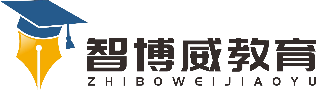 班级：                姓名：                 单元数学 6年级下册第4单元课题根据图上距离和比例尺求实际距离温故知新什么是比例尺？比例尺1∶1000表示什么？自主攀登打开课本第54页例2。(1)从题中已知什么？求什么？(2)这个问题怎么解答呢？你是怎么想的？稳中有升打开课54页，“做一做”，并解答。说句心里话